UNIVERSIDADE ESTADUAL DE PONTA GROSSAPRÓ-REITORIA DE PESQUISA E PÓS-GRADUAÇÃO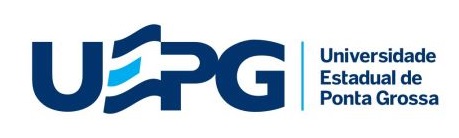 TERMO DE AUTORIZAÇÃO PARA PUBLICAÇÃO ELETRÔNICA NA BDTD DA UEPGNa qualidade de titular dos direitos de autor da publicação, autorizo a UEPG a disponibilizar através do site http://bicen-tede.uepg.br/, sem ressarcimento dos direitos autorais, de acordo com a lei nº9610/98, o texto integral da  obra abaixo citada, conforme permissões assinaladas, para fins de leitura, impressão e/ou download, a título de  divulgação da produção cientifica  brasileira, a partir desta data.1 Identificação:  (     ) Tese       (  X   )Dissertação        2 Identificação de pós-graduação: Programa de Pós-graduação: Mestrado Profissional em Ensino de História - PROFHISTÓRIAÁrea de Concentração: Autor: ___________________________________Título: _______________________________Afiliação: __________________________________________RG:______________            CPF: ______________  e-mail_____________________   Banca ExaminadoraOrientador: _________________________________________________CPF.: ____________e-mail: ______________________Afiliação: _____________________________Professor  Convidado:__________________________________________  CPF.: ________________________     e-mail: ________________________Afiliação: ___________________________________________________Professora  Convidada: ___________________________________________CPF.: _________________ e-mail: _____________________________________ Afiliação: ___________________________________________________Data de defesa: ___/___/_____3 Informações de acesso ao documentoLiberação para publicação:        (   ) total                                   (      )   parcial                    Em caso de publicação parcial, especifique os arquivos restritos.  Arquivo (s). Capítulo(s). Especifique_______________________________________________A restrição (total ou parcial) poderá ser mantida até 2 anos a partir da data de autorização para publicação. __________________________                                             ___________________________Assinatura do Orientador                                                   Assinatura do AutorPonta Grossa,___ de _____ de 20___.Obs: O material deverá ser entregue  via email do ProfHistória, no formato PDF.